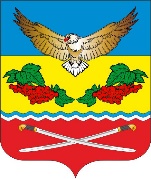                                            АДМИНИСТРАЦИЯКАЛИНИНСКОГО СЕЛЬСКОГО ПОСЕЛЕНИЯЦИМЛЯНСКОГО РАЙОНА  РОСТОВСКОЙ ОБЛАСТИРАСПОРЯЖЕНИЕ16.05.2022                                             №  19                                    ст. Калининская            В соответствии с Федеральными законами от 21 декабря1994 г. № 69-ФЗ «О пожарной безопасности», от 21 декабря1994 г. № 68-ФЗ «О защите населения и территории от чрезвычайных ситуаций природного и техногенного характера», постановлением Правительства Российской Федерации от 16 сентября 2020 г. № 1479 «Правила противопожарного режима в Российской Федерации», Администрация Калининского сельского поселения, 1. Утвердить паспорт пожарной безопасности населенного пункта, подверженного угрозе лесных пожаров согласно приложения.  2.   Контроль за исполнением данного распоряжения оставляю за собой.    Глава Администрации     Калининского сельского поселения                                    Савушинский А.Г.Приложение                                                                                                       к распоряжениюАдминистрации Калининскогосельского поселения от 16.05.2022 № 19ПАСПОРТнаселенного пункта, подверженного угрозе лесных пожаров и других ландшафтных (природных) пожаровНаименование населенного пункта   хутор Карнауховский   Наименование поселения   Калининское сельское поселение   Наименование городского округа   Цимлянский район   Наименование субъекта Российской Федерации   Ростовская область   I. Общие сведения о населенном пункте  II. Сведения о медицинских учреждениях, домах отдыха, пансионатах, детских лагерях, территориях садоводства или огородничества и объектах с круглосуточным пребыванием людей, имеющих общую границу с лесным участком и относящихся к этому населенному пункту в соответствии с административно-территориальным делением III. Сведения о ближайших к населенному пункту подразделениях пожарной охраны 1. Подразделения пожарной охраны (наименование, вид), дислоцированные на территории населенного пункта, адрес: -2. Ближайшее к населенному пункту подразделение пожарной охраны (наименование, вид), адрес - ОП 78 ПСЧ 1 ПСО ФПС ГПС ГУ МЧС России по РО   ст. Калининская, ул.Степная,22IV. Лица, ответственные за проведение мероприятий по предупреждению и ликвидации последствий чрезвычайных ситуаций и оказание необходимой помощи пострадавшим V. Сведения о выполнении требований пожарной безопасности Об утверждении паспорта пожарной безопасности населенного пункта, подверженного угрозе лесных и других ландшафтных (природных) пожаровХарактеристика населенного пункта Характеристика населенного пункта Значение1.Общая площадь населенного пункта (кв. километров)0,22 кв.км2.Общая протяженность границы населенного пункта с лесным участком (участками) и (или) участком, заросшим камышовыми и (или) тростниковыми зарослями, сорными растениями и (или) древесно-кустарниковой растительностью (за исключением поле- и лесозащитных насаждений, мелиоративных защитных лесных насаждений, плодовых и ягодных насаждений) (километров)03.Общая площадь городских хвойных (смешанных) лесов, расположенных на землях населенного пункта (гектаров)04.Время прибытия первого пожарного подразделения до наиболее удаленного объекта защиты населенного пункта, граничащего с лесным участком (минут)10 минутНаименование социального объекта Адрес объекта Численность персонала Численностьпациентов (отдыхающих)0000Фамилия, имя, отчество (при наличии)Должность Контактныйтелефон Савушинский Александр ГавриловичГлава Администрации Калининского сельского поселения8-863-91-46-5-60Константинова Марина ИвановнаВедущий специалист8-863-91-46-3-48Требования пожарной безопасности, установленные законодательством Российской Федерации Требования пожарной безопасности, установленные законодательством Российской Федерации Информация о выполнении 1.Противопожарная преграда установленной ширины (противопожарное расстояние, противопожарная минерализованная полоса, сплошная полоса лиственных деревьев) на всей протяженности границы населенного пункта с лесным участком (участками)3.0км опашка 2.Организация и проведение своевременной очистки территории населенного пункта, в том числе противопожарных расстояний между зданиями и сооружениями, а также противопожарных минерализованных полос от горючих отходов, мусора, тары, опавших листьев, сухой травы и других горючих материаловРаспоряжение№17 от 18.03.2022 «О мерах по подготовке к пожароопасномупериоду,  предупреждению   и ликвидацииландшафтных    пожаров   на    территорииКалининского       сельского        поселенияв 2022 году»Постановление от 20.05.2019г.  № 60                                                                                                              «О мерах по противодействию выжиганиясухой растительности на территорииКалининского сельского поселения»3.Звуковая система оповещения населения о чрезвычайной ситуации, а также телефонная связь (радиосвязь) для сообщения о пожареСОР-404.Источники наружного противопожарного водоснабжения (пожарные гидранты, искусственные пожарные водоемы, реки, озера, пруды, бассейны, градирни и др.) и реализация технических и организационных мер, обеспечивающих их своевременное обнаружение в любое время суток, подъезд к ним для забора воды пожарной техникой в любое время года, а также достаточность предусмотренного для целей пожаротушения запаса водыГидрант в районе дома17 по улице Центральная5.Подъездная автомобильная дорога к населенному пункту, а также обеспеченность подъездов к зданиям и сооружениям на его территорииИмеется асфальтиро-ванная дорога6.Муниципальный правовой акт, регламентирующий порядок подготовки населенного пункта к пожароопасному сезонуРаспоряжение№17 от 18.03.20227.Первичные средства пожаротушения для привлекаемых к тушению лесных пожаров добровольных пожарных дружин (команд)Имеются (ранцевые огнетушители-5 шт, хлопуши-5 шт, Ангара-1 шт.)8.Наличие мероприятий по обеспечению пожарной безопасности в планах (программах) развития территорий населенного пункта О внесении изменений в постановление  Администрации Калининского сельского поселения от 09.01.2019г № 2 «Об утверждении муниципальной программы Калининского сельского поселения «Защита населения и территории от чрезвычайных ситуаций, обеспечение пожарной безопасности и безопасности людей на водных объектах на 2019-2030годы»